11/A MESLEK SINIFI MART AYI RAPORU23 Mart Pazartesi günü konu paylaşımları;• Varlıklar arası ilişkiler• “Kelime Treni”• “Tam- Yarım-Çeyrek” Kavram Öğretimi24 Mart Salı günü konu paylaşımları;• “Mevsimler” kavram öğretimi• “Kelime Treni” Okuma-Yazma öğretimi• “Çöp Adam” şekil eşleştirme• “Trafik” kavram öğretimi25 Mart Çarşamba günü konu paylaşımları;• “Az-Çok” kavram öğretimi• “Benzer-Farklı” kavram öğretimi• “Büyük-Küçük” kavram öğretimi• “Kelime Treni” okuma-yazma öğretimi26 Mart Perşembe günü konu paylaşımları;• “Eşle-Oyna” nesne eşleştirme• Dil beceri öğretimi• “Kelime Treni” okuma-yazma öğretimi27 Mart Cuma günü konu paylaşımları;• “Sayı Eşleme Oyunu” sayı öğretimi• “Kelime Treni” okuma-yazma öğretimi• “Boncukları Dizelim” renk kavram öğretimi30 Mart Pazartesi günü içerik paylaşımları;• 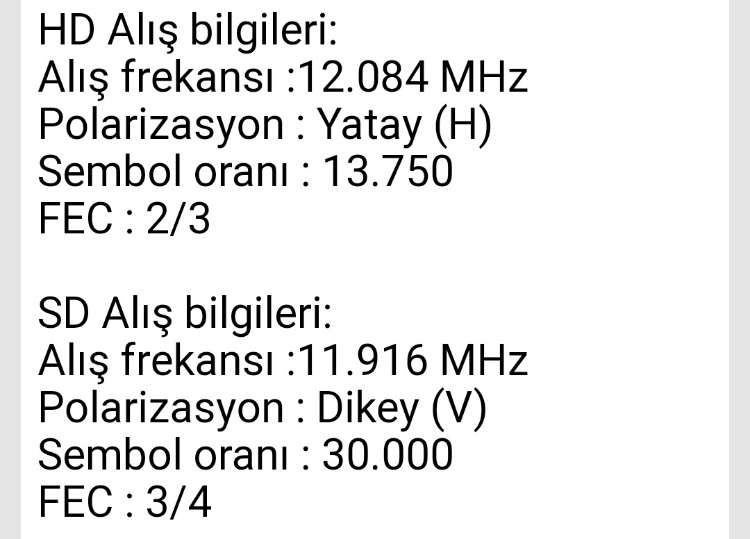 •  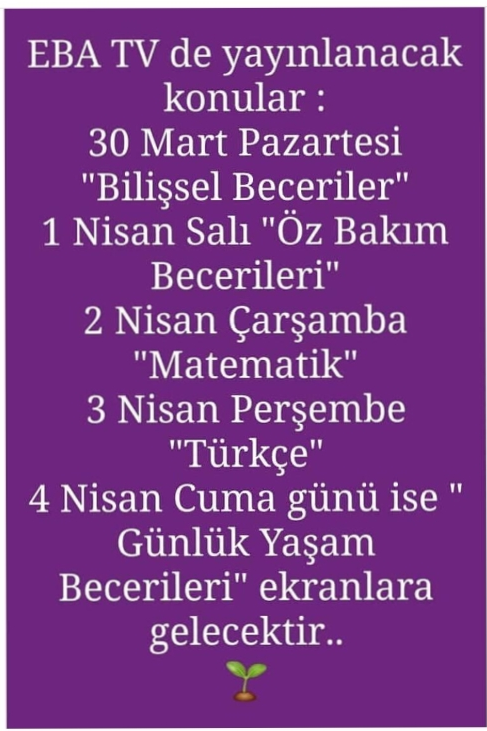 31 Mart Salı günü bilgilendirme paylaşımı;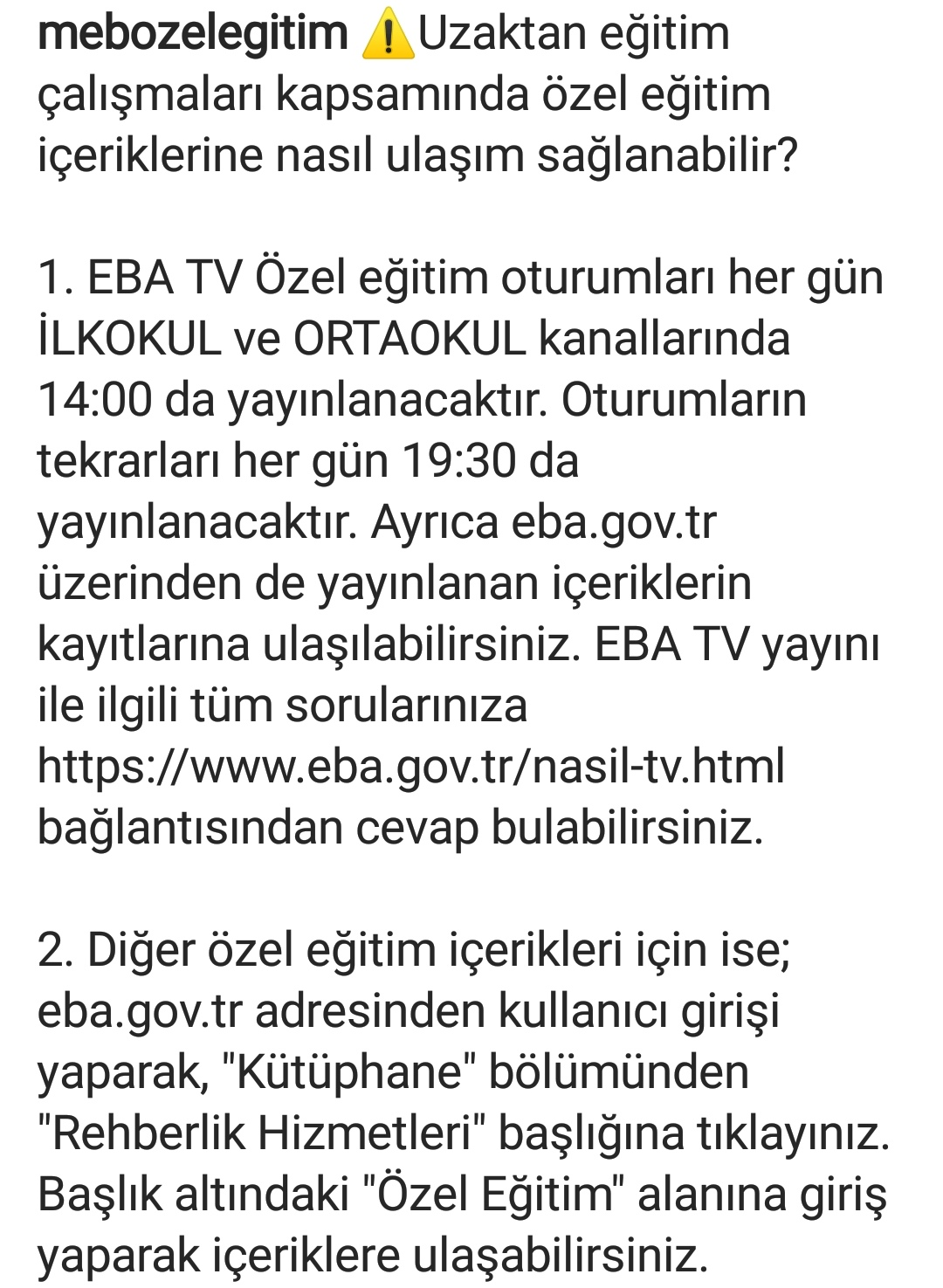 • Ayrıca bu paylaşımların haricinde ailelerle telefonda görüşülüp konu içeriklerine nasıl ulaşılacakları hakkında bilgilendirme yapıldı.• Bu konuların dışında her gün belli süreler okuma ödevlendirmeleri yapıldı.• Koronavirüse karşı yapılması gereken temizlik ve sosyal izolasyon önlemleri anlatıldı.